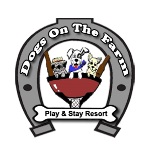 Welcome to the Dogs On The Farm Family!Owner Name(s): ____________________________________________________________________________________Home/Cell Phone: ________________________  Alt: _______________________ Carrier:_________________________Street Address: _________________________________ City/State: _______________________________  Zip:________	Email Address: _______________________________ *How did you hear about us?: _____________________________Emergency Contact (if we can’t reach you): ____________________________  Phone: ____________________________Veterinarian Practice: ______________________________________________  Phone: ___________________________Dog Name: _________________________  Breed: ____________________   Color: _____________  Weight: ______   Birthday: ______/______/______	Sex:  _____   Spayed or Neutered?:  Yes /  NoAmount of food, type of food, and instructions for feedingMorning: __________________________________________________________________________________________Midday: ___________________________________________________________________________________________Evening: ___________________________________________________________________________________________Snacks/Treats: ______________________________________________________________________________________If your dog is not eating well, can he/she have an incentive (treat/canned food)?:  Y  /  NAllergies: ________________     Chronic health issues: ______________________________________________________Limitations on movement (hip dysplasia, arthritis, old injury): ________________________________________________Does your dog’s play need to be restricted in any way?: _____________________________________________________Is your dog heat sensitive?:   Yes/No                Does your dog regularly cough or have diarrhea/vomiting?:_____________ How does your dog get along with other dogs? ____________________________________________________________Has your dog been in doggie daycare or in a boarding kennel before?  Yes/No 	How did he do?:___________________Does your dog act afraid of any specific items or noises? ____________________________________________________Are there any kinds of people or dogs your dog fears or dislikes? _____________________________________________Has your dog ever bitten a person or dog?: _______________________________________________________________Does your dog tend to jump fences or escape from yards? __________________________________________________How would you describe your dog’s personality?: __________________________________________________________Favorite petting spots?:___________________________  Favorite toys/games?: ________________________________What commands does your dog know? __________________________________________________________________If your dog has had training, when and where was it done? __________________________________________________Other comments about your dog that you feel might be helpful:______________________________________________Play & Stay Boarding Check In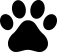 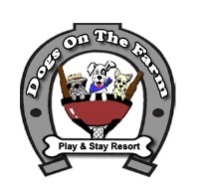 Dog Name ______________________________  	Owner Name ________________________________	Check-In Date ___________________________  	Check-Out Date ______________________________  	Check-Out is 12:00pm.             I will check out by 12pm                 I need late check-out ($30), check out 12pm-7pmBreakfast: ______________________________________________________________________________________Lunch: _________________________________________________________________________________________Dinner: ________________________________________________________________________________________       Dogs On The Farm Food $2/meal            Add chicken to dinner $5           “Old McDonald Special” (plain burger) $10Belongings: _____________________________________________________________________________________                                                                                                                      Select a Basic Play & Stay option (included):           Group play session             Private play sessionOffice use only  Employee initials: _______Dogs On The Farm & Cats TooOwner Agreement/Release of LiabilityI hereby certify that I have read and understand the following:I certify that my dog(s) have not harmed or shown aggressive or threatening behavior towards any person or any other dog.  I understand that I am solely responsible for any harm caused by my dog(s) while my dog(s) is/are attending Dogs On The Farm (Center).I further understand and agree that in admitting my dog(s) to the Center, Dogs On The Farm staff have relied on my representation that my dog(s) is/are in good health and have not been ill with any communicable condition in the last 30 days.I further understand and agree that in admitting my dog(s) to the Center, Dogs On The Farm staff have relied on my representation that my dog(s) is/are in good health with no health restrictions on play unless otherwise disclosed to the Center and have not harmed or shown aggressive or threatening behavior towards any person or any other dog.   I further understand and agree that Dogs On The Farm and their staff and volunteers, will not be liable for any problems which develop, provided reasonable care and precautions are followed, and I hereby release them of any liability of any kind whatsoever arising from my dog(s) attendance and participation at the Center.I further understand and agree that any problems that develop with my dog(s) will be treated as deemed best by staff and volunteers of Dogs On The Farm, at their sole discretion, and that I assume full financial responsibility for any and all expenses involved.I further understand that my dog (s) will be included in Dogs On The Farm’s PetAssurance Program, and I have read and understand the program and its inclusions and exclusions.  I further certify that I have read and understand the policies of the Center as set forth on the preceding pages and that I have read and understand the conditions, and statements of this agreement, including the following:Should any boarding animal become ill or seem to be in need of medical attention, we reserve the right to administer aid or use our veterinarian.  Any expenses so incurred, shall be paid by the owner of said animal in addition to other fees listed on this contract.Daily boarding charges begin on the date entered on the current check in form.  Customer agrees to notify this kennel in advance if there is any change in the date boarding animal is to be picked up.  No boarding animal will be released until all charges are paid in full.Owners shall remain liable for complete boarding as well as other charges incurred in the care, maintenance and disposal of said animal as listed on this contract.  It is expressly agreed by Owner and Kennel that Kennel’s liability shall in no event exceed the lesser of the current chattel value of a pet of the same species or sum of $200.00 per animal boarded.  The owner further agrees to be solely responsible for any and all acts or behavior of said pet while it is in the care of the Kennel.  The owner of the animal or his agent agrees to pay reasonable attorney’s fees incurred by the boarding facility in the collections of any boarding, grooming, or other charges incurred by the owner of the animal or his agent.Dogs must be up to date on the following vaccinations:  Distemper, Bordatella, and Rabies.Pets with fleas/ticks will be bathed/dipped at owner’s expense in order to maintain flea control in the kennel.This kennel is not held responsible for the loss of any toys, leashes, collars, or bedding that is brought into the kennel.I understand and agree to the above._________________________________________________________Dog Name(s)	______________________________________	__________________	______________________________________Signature						Date			Printed Name	_________________________________________________________	__________________	__________Credit Card Number							Expiration Date		Security CodeDog owners, please read.Potential risks of daycare/boarding.Dogs On The Farm & Cats, Too is a STAY AND PLAY pet care facility.  While at the Farm, you may choose to have your dog participate in group play (daycare).  Daycare is wonderful for most dogs.  It provides socialization, healthy play, fun, and exercise.  It keeps your dog happy and occupied while you are away from home.  However, daycare is not for every dog, and it is not for every owner.  There are risks associated with boarding a dog including illness, injury, and escape.  Dogs on the Farm is not liable for any injuries or illnesses that occur while your dog is in our care.  Dog owners are solely responsible for all veterinary bills after any applicable PetAssurance payment by Dogs On The Farm.  The list below is not intended to be a complete list of all risks.  Your dog may be injured.  Daycare dogs and boarding dogs who choose to participate in play may become injured while they are visiting the Farm.  Dogs play hard and you can expect bumps, bruises, irritated paws, and scratches occasionally as a result of play.  Rarely, an injury will be more severe, including bites, punctures, and other wounds, soft tissue injuries, even a broken bone, or more serious injury may occur.   Extremely rarely, an injury may even be life-threatening.  The owners and staff at Dogs on the Farm take great pride in our facility’s safety procedures, and we would be happy to discuss this with you.  Your dog may get sick.Illnesses are more likely to occur in a kennel/daycare environment than at home due to the concentration of dogs in one location.  Despite daily disinfecting with dog and cat specific disinfectant and a state-of-the-art kennel cleaning system, bacteria and viruses can spread easily by air, saliva, or skin contact.  Often the host dog has no symptoms.  The most common illnesses encountered at a boarding facility are canine cough and stomach viruses.  All dogs at Dogs on the Farm are required to be up to date on Rabies, Distemper, and Bordatella vaccinations.  Your dog may be dirty if you do not request a bath.  All dogs who play outside will get sandy.  The more fun they have the sandier they will be.  In addition whether they play inside or outside, sand or turf, dogs have a tendency to lick, mouth, and drool on each other, and go in and out of pools.  They may become smelly and dirty.  We highly recommend one of our low cost baths prior to departure.  Your dog may act strange at first when he gets home.Dogs play hard at the Farm, and they will likely be very tired the first few days at home.  Expect your dog to sleep a lot.  Your dog may act unusually hungry or thirsty when they go home.  This is common and does not mean that they did not drink/eat while they were at the Farm.  Please limit food and drink until your dog adjusts to being home.  ***Please consider carefully if group play is right for you and your dog.  If you decide that doggie daycare is not for your dog, or if you have any concerns about your dog’s participation in group play, please select individual play and/or walks for your dog instead. ***Activities PackagesActivities PackagesActivities Packages        Farm FavoritesExtra Play SessionFarm Walk              TLC Tuck In & Bedtime Snack$25.60 per day (saves $6.40)             Play All Day Extra Play SessionDaily Activity SpecialKong with Treats$16 per day (saves $4)       Pampered Pup             TLC Tuck In & Bedtime Snack             Cozy Bedding & Calming Spray             Cuddle Time in the Play Room$25.60 per day (saves $6.40)       Seasonal Special  -  Ask us about the current special         Seasonal Special  -  Ask us about the current special         Seasonal Special  -  Ask us about the current special  Daily# per stay                                              Additional ActivitiesExtra Daycare Play Session    $10Extra Private Play Session      $10 Farm Walk     $10 Daily Activity Special      $5 TLC Tuck In    $10 Photo Update (email or text)     $5 Daily Treats     $2 Cozy Bedding         $5 Calming Spray        $5 Kong or Puzzle Rental & Treats   $5 Doggie Ice Cream   $5 Photo Album          $20Grooming OptionsGrooming OptionsGrooming OptionsGrooming OptionsExit Bath - $15-25Nail Trim  -  $20Mini-Groom (no clipping)Coat Brush   -  $10-20  (no dematting)Full Groom  Ear Cleaning  -  $10Furmintator GroomTooth Brush  -  $10Flea & Tick Bath  - $25-35Frontline & Application  -  $18